SECUENCIA DE PRÁCTICAS DEL LENGUAJEDOCENTES:  Díaz, Alejandra – Diez Karina – Gianatiempo, Malena.AÑO: 2do. ABCDIA……………………………………………….¡¡¡¡¡¡PARA PRACTICAR JUGANDO!!!!!1- ESCRIBI LOS NOMBRES DE POR LO MENOS CINCO DE ESTOS ELEMENTOS PLAYEROS: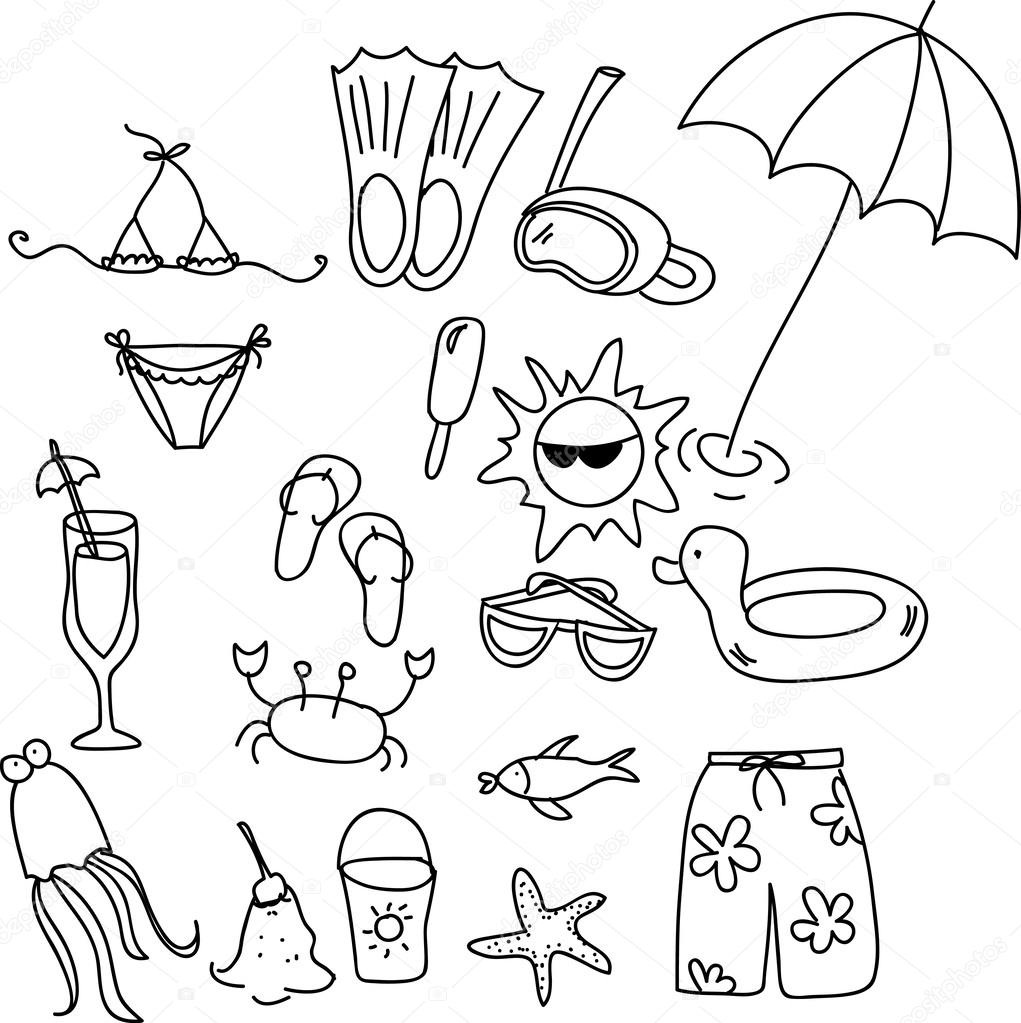 2- ENCERRA CON ROJO DOS ELEMENTOS PARA ESCRIBIR UNA ORACIÓN.3_ UNI CADA DIBUJO CON LA PALABRA ESCRITA EN IMPRENTA MAYUSCULA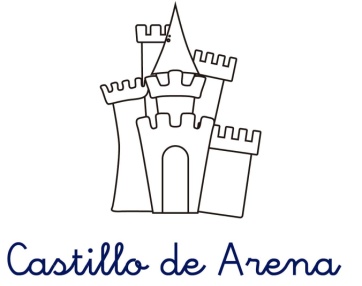 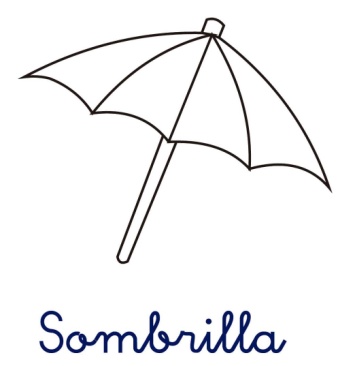                                                      OLA     	                                             SOMBRILLA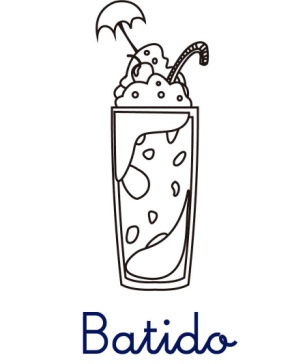                                                       NADAR
                                        BATIDO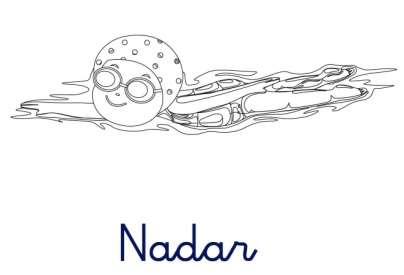 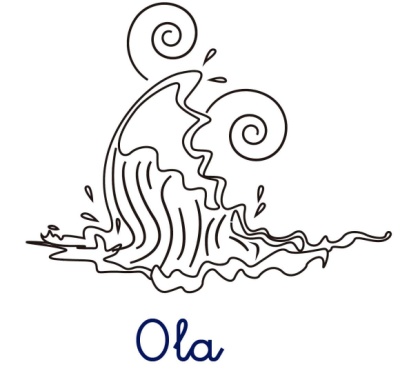                               CASTILLO DE ARENA	
4- SI PODES ESCRIBI ORACIONES CON LOS ELEMENTOS DE PLAYA QUE ANOTASTE, SINO ESCRIBI SIN MIRAR LA HOJA COMO SE ESCRIBE CADA UNA DE ESAS COSAS. ……………………………………………………………………………………………………………………………………………………………………………………………………………………………………………………..5- MIRÁ LA IMAGEN Y SEGUI LAS INSTRUCCIONESPINTA LAS NUBES DE COLOR ROSA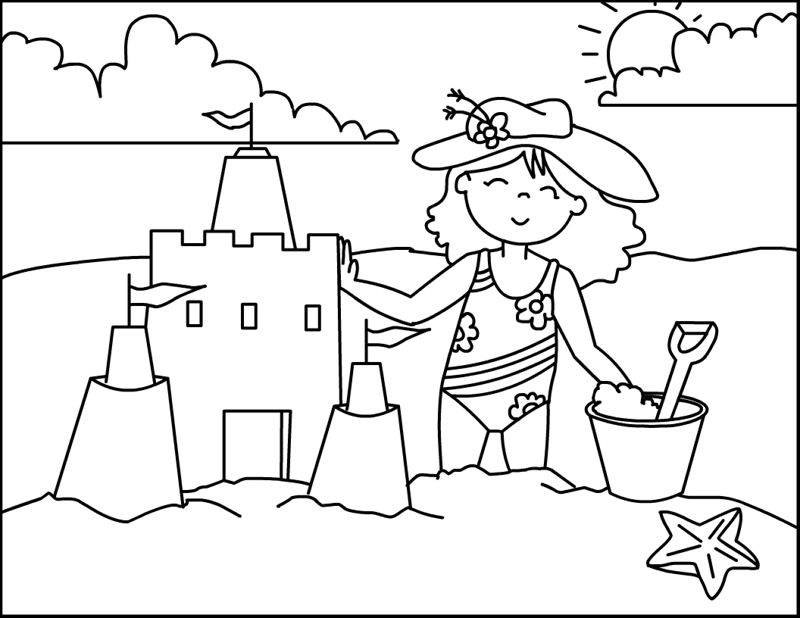 PINTA EL SOMBRERO DE COLOR NARANJAPINTA DE COLOR AMARILLO EL SOL Y LA ESTRELLA DE MARPINTA LAS RAYAS DE LA MAYA COLOR VERDEEL BALDE DE COLOR AZULY EL CASTILLO DE ARENA DE COLOR MARRÓN6- CON LA IMAGEN ANTERIOR RELATÁ ORALMENTE UNA BREVE HISTORIA.…………………………………………………………………………………………………………………………………………………………………………………………………………………………………………………………………………………………………………………………………………………………………………………………………………………………………………………………………………………………………………………….7- COMPLETÁ LAS LETRAS QUE SE BORRARON DE LOS SIGUIENTES DIBUJOS Y DESPUÉS UNILOS CON FLECHA, SEGÚN CORRESPONDA.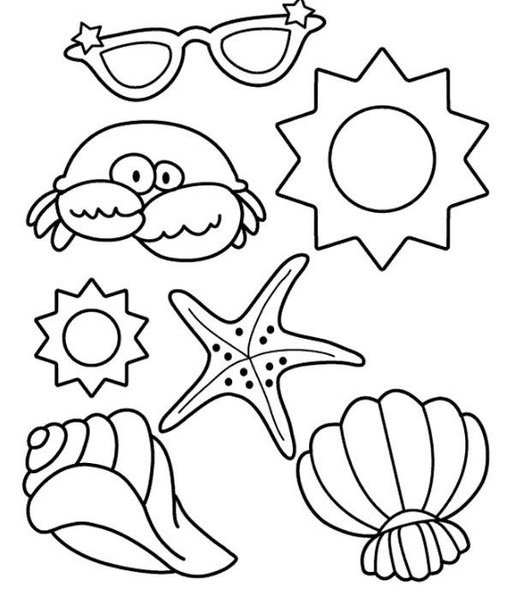 AN……………S  DE  SOL                                       C……………………….OES…………………ADÍA…………………………………………………Jugar con las palabrasSi podemos leemos las cartas con adivinanzas y trabalenguas o pedimos que nos lean.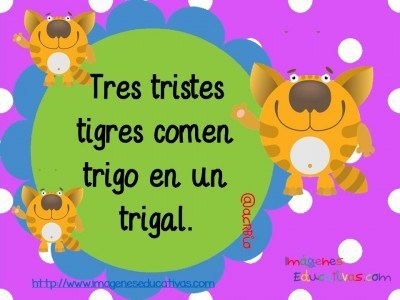 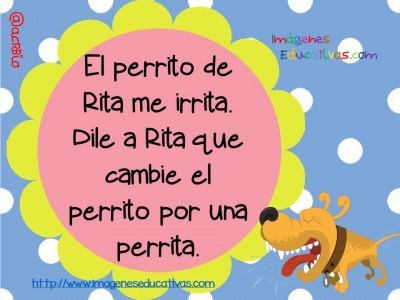 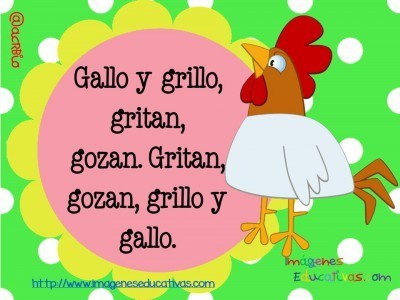 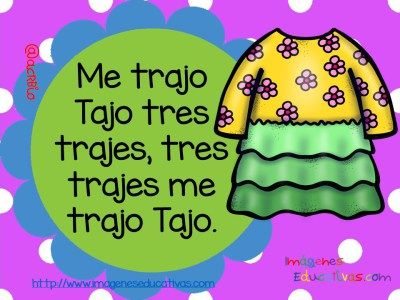 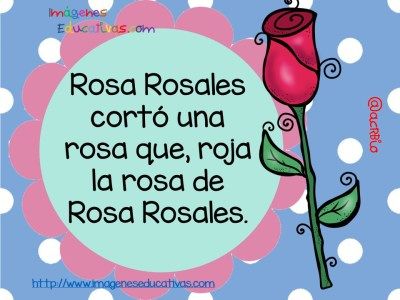 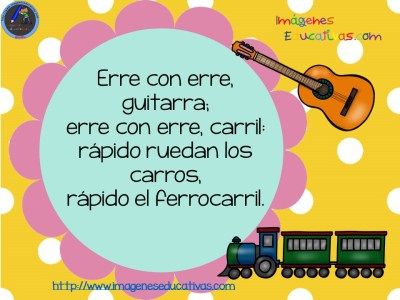 Lectura de los chistes que se encuentran en el libro. 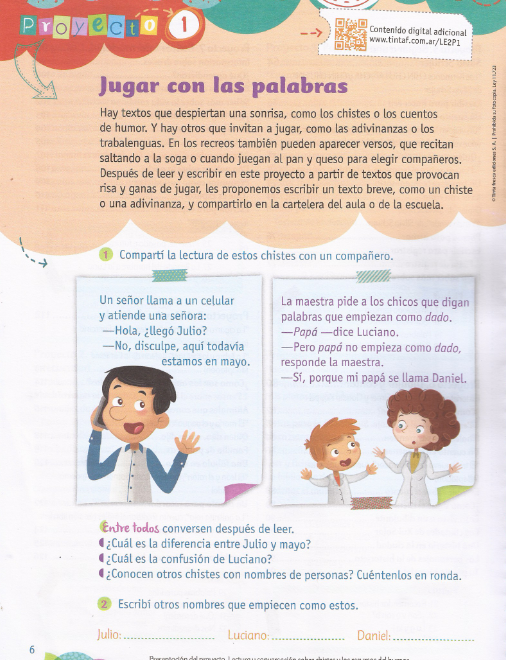 Cierre:Escribiremos otros nombres que empiecen como:Lola:                                              Santiago:                                           Ramiro:Inicio:Palabras que nombranComenzamos con la actividad del libro, página 7. Prestar mucha atención a lo que nos recomiendo Tobías.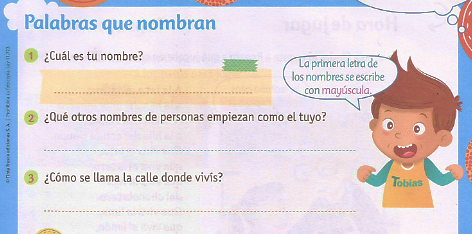 Desarrollo:Escriban los nombres para estas personas que comiencen con la misma letra que tu nombre.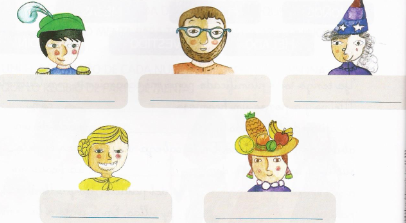 ¿Por qué les parece que los nombres de personas y lugares se escriben con mayúscula?Leemos 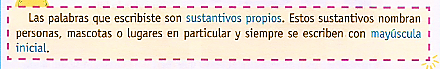 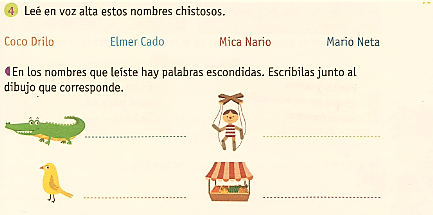 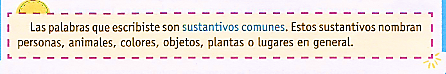 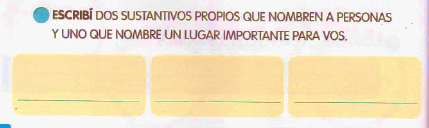 Conversamos sobre los juegos que hacían sus abuelos en el recreo.Les preguntamos a los abuelos o adultos de nuestra familia a qué jugaban cuando eran chicos.¿Todavía se juegan a estos juegos?…………………………………………Leemos lo que cuenta la abuela de Renata: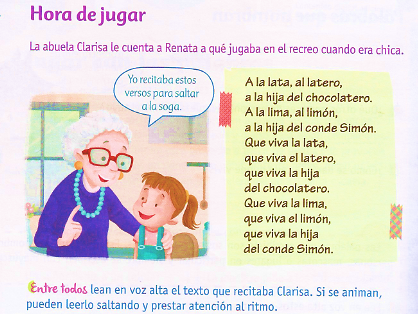 Completamos las oraciones. Página 8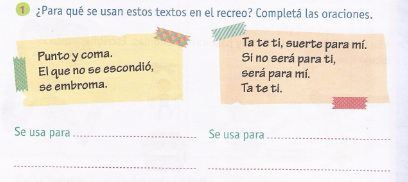 ¿Alguna vez jugaste a las escondidas?Conversamos sobre las reglas y procedimientos para jugar.Realizamos la actividad de la página 8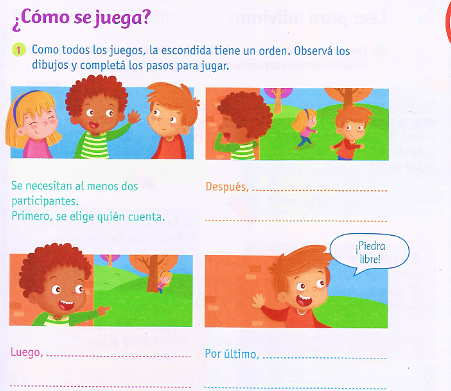 Hacé una lista de los juegos que jugás o te gustaría jugar en los recreos.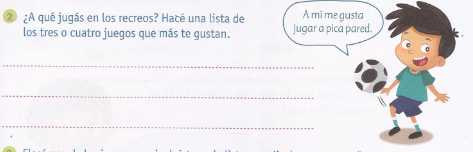 Escribir lo que ves en cada una de las imágenes.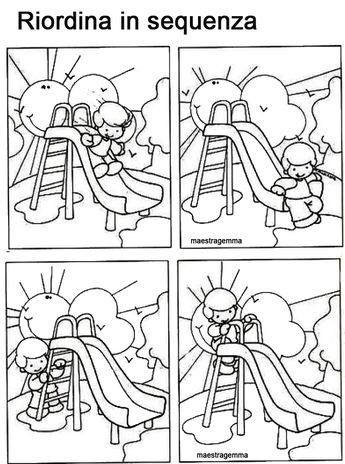 Inicio Comenzamos la actividad con el video que nos hará jugar a las adivinanzas. http://youtube.com/watch?v=KRe3_hGTMZUResolvemos la siguiente actividad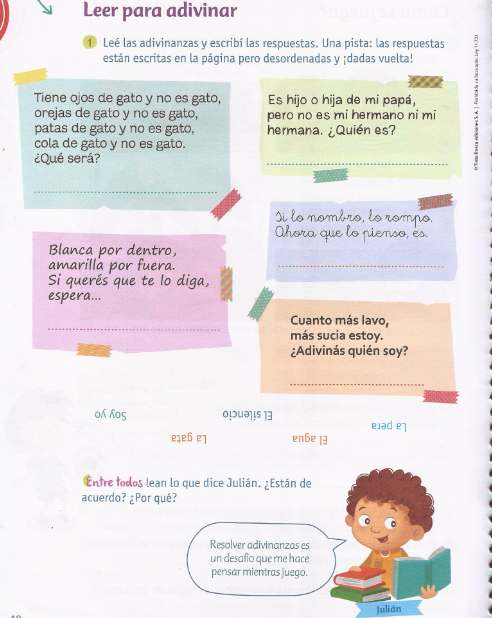 Elegí y copiá alguna adivinanza de las anteriores .………………………………………………………………………………………………………………………………………………………………………………………………………………………………………………………………………………………………………………………………………………………………………………………………………………………………………………………………Inicio A descubrir palabras. Página 11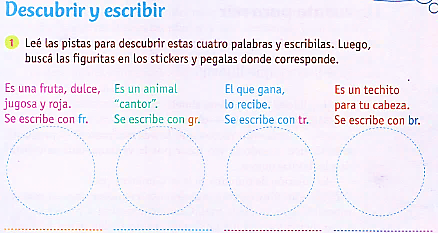 Escribí esta adivinanza. Siguiendo estos pasos.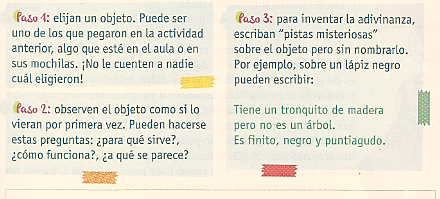 Observá las ilustraciones y descubrí a que se refiere en cada oración. Luego escribo: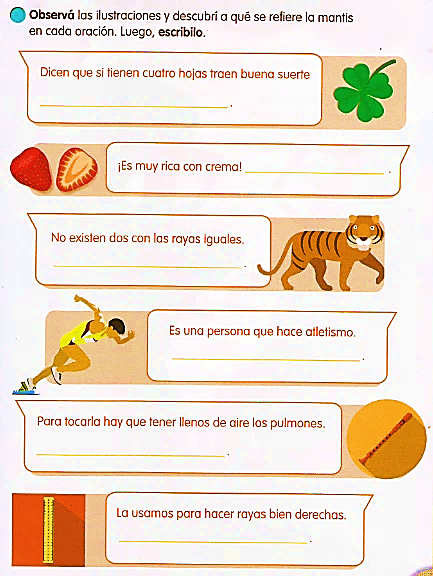 Buscar en revistas y recortar palabras que comiencen o contengan:Inicio Pensamos y respondemos por escrito estas preguntas:¿Pensamos en un día de lluvia, cómo nos vestimos para salir a la calle?……………………………………………………………………………………………………………………………………………………………………………………………………………………¿Nos gusta pasear cuando llueve?.………………………………………………………………………………………………………..¿Qué pasa con los paraguas un día de viento?………………………………………………………………………………………………………¿Qué harían si se encuentran con un perrito al que no le gustan los paraguas y se los quiere morder?………………………………………………………………………………………………………Desarrollo:Ahora les voy a contar una historia muy divertida sobre un perro que lo vuelven loco los paraguas. (Pueden leerlo solitos o pedir a algún adulto que se los lea)Lectura del cuento de la página 12 y 13¿Les pareció divertida la historia? ¿Por qué?Comprensión lectora. Escribimos y respondemos en 1-¿Cómo es Gutiérrez? ¿Qué palabras utilizarían para describir cómo es?……………………………………………………………………………………………………………………………………………………………………………………………………………………………………2-¿Qué le ocurre a Gutiérrez?………………………………………………………………………………………………………………3-¿Quién es Violeta? ¿Por qué hay que protegerla de Gutiérrez?…………………………………………………………………………………………………………………Lectura comprensiva de un cuento de humor.Recordamos la historia que contamos la clase anterior de Gutiérrez y VioletaDesarrollo:¿Quiénes sujetan a Violeta mientras Gutiérrez muerde su paraguas?Imaginá cómo son los personajes y completá el dibujo de la escena final del cuento.La podemos hacer en una hoja N5. Y luego llevar y exponer los trabajos en el salón.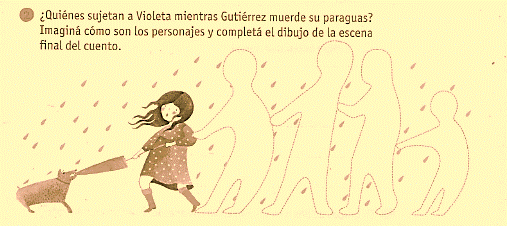 Cierre:           Escribí que pasaría si a Gutiérrez le gustaran mucho jugar con los paraguas y hace un dibujo.2do. A-B-CPRÁCTICAS DEL LENGUAJEREESCRIBI TODOS LOS COLORES QUE USASTE:………………………………….……………………………………………………………………………………………………………….…………………………………….¿Cuál es el animal que más tarda en quitarse los zapatos?                            El ciempiésDespués del sol sale, luego oscurece o llena ¿Qué es?                                  La lunaSoy pequeño y blandito y mi casa llevo sobre el lomito.                              El caracolTiene dientes, pero no muerde.   EL PEINE                              El Recordar: siempre los nombres comienzan con mayúsculas.FRGRTRBR